Book Week 2018 QR Challenge!Picture Books Question 1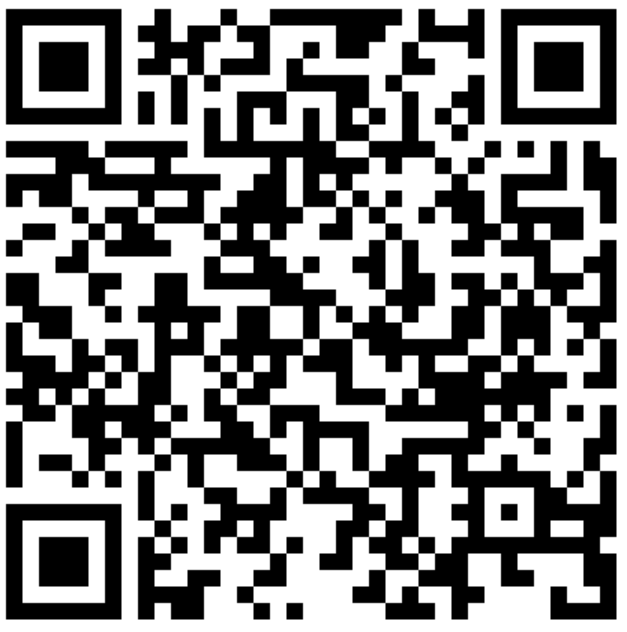 Book Week 2018 QR Challenge!Picture Books Question 2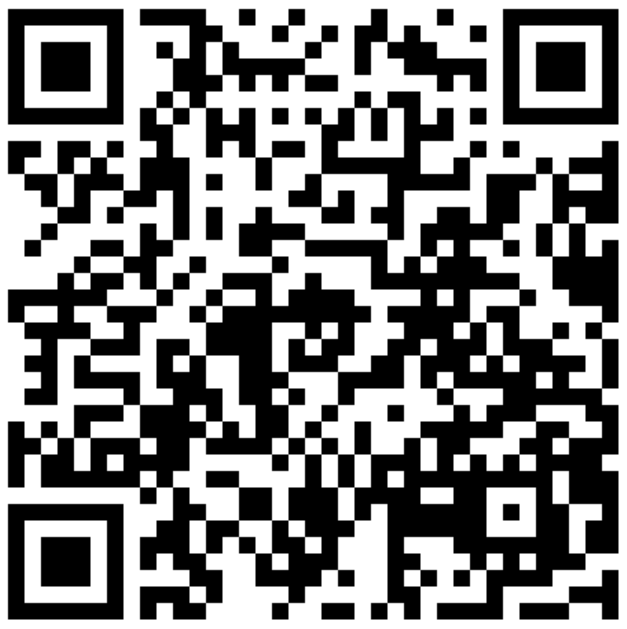 Book Week 2018 QR Challenge!Picture Books Question 3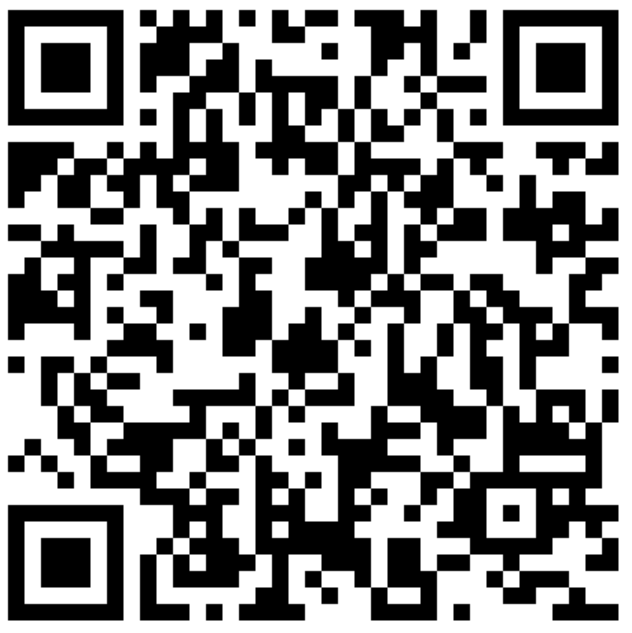 Book Week 2018 QR Challenge!Picture Books Question 4Book Week 2018 QR Challenge!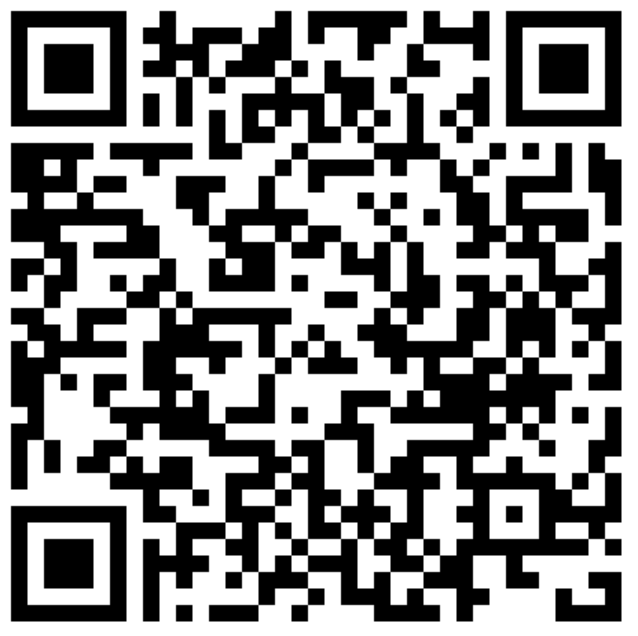 Picture Books Question 5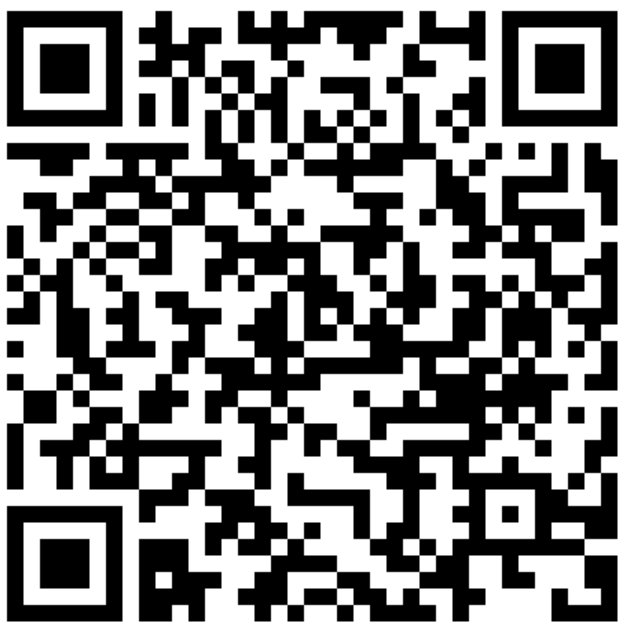 Book Week 2018 QR Challenge!Picture Books Question 6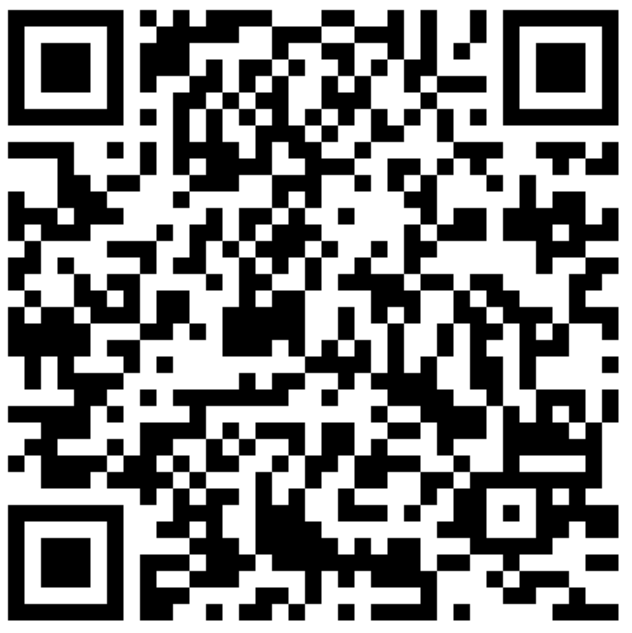 Picture Books Answer sheetName: …………………………………………………………………………………………………………………………..            Class: …………………………..……Question 1 ……………………………………………………………………………………………………………………………………………………………………………….Question 2 ……………………………………………………………………………………………………………………………………………………………………………….Question 3 ……………………………………………………………………………………………………………………………………………………………………………….Question 4 ……………………………………………………………………………………………………………………………………………………………………………….Question 5 ……………………………………………………………………………………………………………………………………………………………………………….Question 6 ……………………………………………………………………………………………………………………………………………………………………………….Picture Books Answer sheetName: …………………………………………………………………………………………………………………………..            Class: …………………………..……Question 1 ……………………………………………………………………………………………………………………………………………………………………………….Question 2 ……………………………………………………………………………………………………………………………………………………………………………….Question 3 ……………………………………………………………………………………………………………………………………………………………………………….Question 4 ……………………………………………………………………………………………………………………………………………………………………………….Question 5 ……………………………………………………………………………………………………………………………………………………………………………….Question 6 ……………………………………………………………………………………………………………………………………………………………………………….Picture Books Treasure HuntQuestions and answers:1. In what book do they smell the eucalyptus leaves?A Walk in the Bush2. What book tells a true story of immigration to Australia?Ten Pound Pom3. What story is based on a Tchaikovsky ballet?Swan Lake4. In what book does the character find a piece of forest?Florette5. In what story is a character called Gumboots?The Great Rabbit Chase6. What book features a Southern Boobook?Mopoke